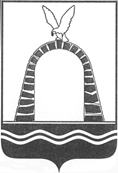 АДМИНИСТРАЦИЯ ГОРОДА БАТАЙСКАПОСТАНОВЛЕНИЕ от 09.10.2023 № 2767г. БатайскС целью приведения в соответствие с действующим законодательством, руководствуясь Уставом муниципального образования «Город Батайск», Администрация города Батайска постановляет:1. Внести изменения в постановление Администрации города Батайска от 09.09.2022 № 80 «Об утверждении Положения о специализированном жилищном фонде муниципального образования «Город Батайск», изложив пункт 2.1. в следующей редакции: «2.1. К жилым помещениям муниципального специализированного жилищного фонда (далее специализированные жилые помещения) относятся:- служебные жилые помещения;- жилые помещения в общежитиях;- жилые помещения маневренного фонда;- жилые помещения для детей-сирот и детей, оставшихся без попечения родителей, лиц из числа детей-сирот и детей, оставшихся без попечения родителей.»2. Настоящее постановление вступает в силу со дня его официального опубликования.3. Контроль за исполнением настоящего постановления возложить на заместителя главы Администрации города Батайска по жилищно-коммунальному хозяйству Калганова С.В.И.о. главы Администрациигорода Батайска                                                                                   Т.Г. ЕрмиловаПостановление вноситУправление жилищно-коммунальногохозяйства города БатайскаО внесении изменений в постановление Администрации города Батайска от 09.09.2022 № 80 «Об утверждении Положения о специализированном жилищном фонде муниципального образования «Город Батайск»